    Ministerul Mediului, Apelor și Pădurilor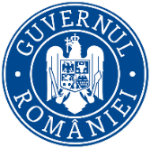 Agenţia Naţională pentru Protecţia Mediului      Nr. 13520/7962/19.09.2022                                                         DECIZIA ETAPEI DE ÎNCADRARE                                                                24.03.2023Ca urmare a solicitării de emitere a acordului de mediu adresate de PRIME CONSULT S.R.L., cu sediul în mun. Cluj-Napoca, sat Mogoșani, str. Ana Aslan, nr.40 , jud. Cluj, înregistrată la Agenția pentru Protecția Mediului (APM) Dâmbovița cu nr. 13520 din 12.09.2022, în baza Legii nr. 292/2018 privind evaluarea impactului anumitor proiecte publice şi private asupra mediului şi a Ordonanţei de urgenţă a Guvernului nr. 57/2007 privind regimul ariilor naturale protejate, conservarea habitatelor naturale, a florei şi faunei sălbatice, aprobată cu modificări şi completări prin Legea nr. 49/2011, cu modificările şi completările ulterioare,Agenția pentru Protecția Mediului (APM) Dâmbovița decide, ca urmare a consultărilor desfăşurate în cadrul şedinţei Comisiei de analiză tehnică din data de 23.02.2023 că proiectul ”Construire clinică medicală în regim ambulatoriu, împrejmuire teren, amenajări exterioare”, propus a fi amplasat în mun. Târgoviște, str. Petru Cercel, T20, P287/57/2, NC 75567, jud. Dâmbovița nu se supune evaluării impactului asupra mediului, nu se supune evaluării adecvate și nu se supune evaluării impactului asupra corpurilor de apăJustificarea prezentei decizii:I. Motivele pe baza cărora s-a stabilit luarea deciziei etapei de încadrare in procedura de evaluare a impactului asupra mediului sunt următoarele:a) proiectul se încadrează în prevederile Legii nr. 292/2018 privind evaluarea impactului anumitor proiecte publice şi private asupra mediului, anexa nr. 2 pct. 10, lit.b ,, Proiecte de dezvoltare urbanăˮ;b) impactul realizării proiectului asupra factorilor de mediu va fi redus pentru sol, subsol, vegetație, fauna si nesemnificativ pentru ape, aer si așezările umane;c) nu au fost formulate observaţii din partea publicului în urma mediatizării depunerii solicitării de emitere a acordului de mediu respectiv, a luării deciziei privind etapa de încadrare;1. Caracteristicile proiectuluia)mărimea proiectului:     Prin proiect se propune realizarea unei construcţii noi de clinică medicală cu o structură formată din 60 paturi de spitalizare în regim ambulatoriu pentru adulţi .BILANŢ TERITORIAL AcceseClădirea dispune accese adresate pacienţilor, personalului, aprovizionării şi evacuării deşeurilor. Accesul principal adresat pacientilor se face pe axul 4, între axele F şi G. Accesul personalului către vestiare se face pe lângă axul B, între axele 1 şi 2. Accesul pentru aprovizionarea depozitului principal se face pe uşa de pe axul 1, între axele E şi D. Evacuarea deşeurilor se face pe axul A, între axele 3 şi 5.Circuite Circulaţiile în cadrul spitalului sunt de două feluri:- Circuite orizontale – holuri, coridoare.- Circuite verticale – scară, lifturi; Din punct de vedere funcţional clădirea va fi structurată după cum urmează:PARTER:ETAJ 1ETAJ 2Alimentarea cu apa potabilă  se va asigura de la reţeaua publică existentă în scop potabil şi de igienizare.Evacuarea apelor uzate se va face la canalizarea stradală prin branşamentul la reţeaua existentă.Apele meteorice sunt canalizate la reţeaua stradală existentă.Încălzirea spaţiilor se va face cu radiatoare de otel cu apă caldă provenită de la CT.Alimentarea cu gaz metan pentru CT se va face de la reţeaua publică de gaz.Energia electrică se va asigura de la reţeaua locală de electricitate. Pentru asigurarea alimentării cu energie electrică în cazul unor defecţiuni apărute în reţeaua publică se vor prevedea generatoare proprii.b) cumularea cu alte proiecte -  nu este cazul;c) utilizarea resurselor naturale: se vor utiliza resurse naturale în cantităţi limitate, iar materialele necesare realizării proiectului vor fi preluate de la societăţi autorizate; d) producţia de deşeuri: deşeurile generate atât în perioada de execuţie cât şi în perioada de funcţionare vor fi stocate selectiv şi predate către societăţi autorizate din punct de vedere al mediului pentru activităţi de colectare/valorificare/eliminare; e) emisiile poluante, inclusiv zgomotul şi alte surse de disconfort: lucrările şi măsurile prevăzute în proiect nu vor afecta semnificativ factorii de mediu (aer, apă, sol, aşezări umane); f) riscul de accident, ţinându-se seama în special de substanţele şi de tehnologiile utilizate: in timpul lucrărilor de execuție pot apare pierderi accidentale de carburanți sau lubrefianți de la vehiculele si utilajele folosite; după punerea în funcțiune a obiectivului vor fi luate măsuri de securitate și pază la incendii;2. Localizarea proiectelor2.1. utilizarea existentă a terenului: conform Certificatului de Urbanism nr. 735 din 04.08.2022, terenul este situat în intravilanul mun icipiului Târgoviște, categoria de folosinta teren arabil;2.2. relativa abundenţă a resurselor naturale din zonă, calitatea şi capacitatea regenerativă a acestora:  nu este cazul;2.3. capacitatea de absorbţie a mediului, cu atenţie deosebită pentru:zonele umede: nu este cazul;zonele costiere: nu este cazul;zonele montane şi cele împădurite: nu este cazul;parcurile şi rezervaţiile naturale: nu este cazul;ariile clasificate sau zonele protejate prin legislaţia în vigoare, cum sunt:  proiectul nu este amplasat în sau în vecinătatea unei arii naturale protejate; f) zonele de protecţie specială, mai ales cele desemnate prin Ordonanţa de Urgenţă a Guvernului nr. 57/2007 privind regimul ariilor naturale protejate, conservarea habitatelor naturale, a florei şi faunei sălbatice, cu modificările şi completările ulterioare, zonele prevăzute prin Legea nr. 5/2000 privind aprobarea Planului de amenajare a teritoriului naţional – Secţiunea a III – a – zone protejate, zonele de protecţie instituite conform prevederilor Legii apelor nr. 107/1996, cu modificările şi completările ulterioare, şi Hotărârea Guvernului nr. 930/2005 pentru aprobarea Normelor speciale privind caracterul şi mărimea zonelor de protecţie sanitară şi hidrogeologică: proiectul nu este inclus în zone de protecţie specială desemnate;    g) ariile în care standardele de calitate a mediului stabilite de legislaţie au fost deja depăşite: nu au fost înregistrate astfel de situaţii;     h) ariile dens populate: nu e cazul;    i) peisajele cu semnificaţie istorică, culturală şi arheologică: nu este cazul; 3. Caracteristicile impactului potenţial:        a) extinderea impactului: aria geografică şi numărul persoanelor afectate: impactul va fi local, numai în zona de lucru, pe perioada execuţiei și ulterior în perioada de funcționare;    b) natura transfrontieră a impactului:  nu este cazul;    c) mărimea şi complexitatea impactului: impact relativ redus şi local atât pe perioada execuţiei proiectului cât şi ulterior în perioada de funcţionare;    d) probabilitatea impactului: impact cu probabilitate redusă atât pe parcursul realizării investiţiei, cât şi după realizarea acestuia, deoarece măsurile prevăzute de proiect nu vor afecta semnificativ factorii de mediu (aer, apă, sol, aşezări umane);    e) durata, frecvenţa şi reversibilitatea impactului: impact cu durată, frecvenţă şi reversibilitate reduse datorită naturii proiectului şi măsurilor prevăzute de acesta. Proiectul propus nu intră sub incidenţa art. 28 din O.U.G. 57/2007 privind regimul ariilor naturale protejate, conservarea habitatelor naturale, a florei şi faunei sălbatice, cu modificările si completările ulterioare, amplasamentul propus nu se află în/sau vecinătatea unei arii naturale protejate sau alte habitate sensibile. Proiectul nu intră sub incidența art. 48 și 54 din Legea Apelor nr. 107/1996, cu modificările și completările ulterioare. Conform adresei Administraţiei Bazinală de Apă Buzău-Ialomița  nr.435/MS/07.02.2022, nu este necesară obținerea avizului de gospodărire al apelor pentru acest obiectiv.Condiţiile de realizare a proiectului:    Titularul are obligaţia de a urmări modul de respectare a legislaţiei de mediu în vigoare pe toata perioada de execuţie a lucrărilor şi  după realizarea acestuia să ia toate măsurile necesare pentru a nu se produce poluarea apelor subterane, de suprafaţă, a solului sau a aerului.Respectarea condițiilor impuse prin avizele solicitate în Certificatul de Urbanism.Titularul are obligația respectării condițiilor impuse prin actele de reglementare emise/solicitate de alte autorități.Pentru  organizarea de şantier:depozitarea materialelor de construcţie şi a deşeurilor rezultate se va face în zone special amenajate fără să afecteze circulaţia în zonă;utilajele de construcţii se vor alimenta cu carburanţi numai în zone special amenajate fără a se contamina solul cu produse petroliere; întreţinerea utilajelor/mijloacelor de transport (spălarea lor, efectuarea de reparaţii, schimburile de ulei) se vor face numai la service-uri/baze de producţie autorizate;toate echipamentele mecanice trebuie să respecte standardele referitoare la emisiile de zgomot în mediu conform H.G. nr. 1756/2006 privind emisiile de zgomot în mediu produse de echipamentele destinate utilizării în exteriorul clădirilor; deşeurile menajere se vor colecta în europubelă şi se vor preda către unităţi autorizate;prin organizarea de şantier nu se vor ocupa suprafeţe suplimentare de teren, faţă de cele planificate pentru realizarea proiectului;pentru lucrările specifice de şantier se vor utiliza toalete ecologice;Protecţia apelorÎn perioada de construire:nu se vor evacua ape uzate în apele de suprafaţă sau subterane, nu se vor manipula sau depozita deşeuri, reziduuri sau substanţe chimice, fără asigurarea condiţiilor de evitare a poluării directe sau indirecte a apelor de suprafaţă sau subterane;În perioada de funcționare:indicatorii de calitate ai apelor uzate menajere evacuate prin vidanjare în rețeaua de canalizare a orașului se vor încadra în limitele impuse de NTPA 002/2002.Protecţia aeruluiÎn perioada de construire:materialele de construcţie se vor depozita în locuri închise şi ferite de acţiunea vântului, pentru evitarea dispersiei particulelor de praf, ciment, var etc.;materialele de construcţie pulverulente se vor manipula în aşa fel încât să se reducă la minim nivelul de particule ce pot fi antrenate de curenţii atmosferici;emisiile de poluanţi rezultaţi de la vehiculele rutiere trebuie să se încadreze în normele tehnice privind siguranţa circulaţiei rutiere şi protecţiei mediului, verificaţi prin inspecţia tehnică periodică; cantităţile anuale de poluanţi emişi din activitatea de transport se calculează folosind metodologia specifică;concentraţiile noxelor emise de la motoarele termice care funcţionează pe motorină nu vor depăşi limitele maxime admise de H.G. 743/2002;în perioadele secetoase şi ori de câte ori este nevoie  se vor umecta căile de acces pentru evitarea poluării cu praf; În perioada de funcționare se va asigura funcționarea optimă a tuturor instalațiilor;indicatorii de calitate la centrala termică se vor încadra în prevederile Ordinului 462/1993.Protecția împotriva zgomotului - 	toate echipamentele mecanice trebuie să respecte standardele referitoare la emisiile de zgomot în mediu conform H.G. nr. 1756/2006 privind emisiile de zgomot în mediu produse de echipamentele destinate utilizării în exteriorul clădirilor;- 	în timpul execuţiei şi funcţionării proiectului nivelul de zgomot echivalent se va încadra în limitele SR 10009-2017/C91:2020 – Acustică - limite admisibile ale nivelului de zgomot în mediul ambiant, STAS 6156/1986 - Protecţia împotriva zgomotului in construcţii civile și social - culturale şi OM nr. 119/2014 pentru aprobarea Normelor de igienă şi sănătate publică privind mediul de viaţă al populaţiei, cu modificările și completările ulterioare respectiv:65 dB - la limita zonei funcţionale a amplasamentului;55 dB în timpul zilei/45 dB noaptea (orele 23.00-7.00)  – la fațada clădirilor învecinate, considerate zone protejate;Protecţia solului    a)În perioada de construiremijloacele de transport vor fi asigurate astfel încât să nu existe pierderi de material sau deşeuri în timpul transportului;utilajele de construcţii se vor alimenta cu carburanţi numai în zone special amenajate fără a se contamina solul cu produse petroliere;întreţinerea utilajelor/mijloacelor de transport (spălarea lor, efectuarea de reparaţii, schimburile de ulei) se vor face numai la service-uri/baze de producţie autorizate;alimentarea cu carburanţi a mijloacelor de transport se va face de la staţii de distribuţie carburanţi autorizate, iar pentru utilaje alimentarea se va face numai cu respectarea tuturor normelor de protecţie  mediului; se vor amenaja spaţii amenajate corepunzător pentru depozitarea materialelor de construcţie şi pentru depozitarea temporară a deşeurilor generate;se interzice poluarea solului cu carburanţi, uleiuri uzate în urma operaţiilor de staţionare, aprovizionare, depozitare sau alimentare cu combustibili a utilajelor şi a mijloacelor de transport sau datorită funcţionării necorespunzătoare a acestora;  b) În perioada de funcţionare-   se vor amenaja spaţii pentru stocarea temporară a deşeurilor generate din activitate;Modul de gospodărire a deşeurilorTitularul are obligaţia respectării prevederilor Ordonanței de Urgenţă a Guvernului României  privind  protecţia mediului nr. 195/2005, aprobată cu modificări şi completări  prin Legea nr. 265/2006, Ordonanței de Urgență nr. 92/2021 privind regimul deşeurilor,  cu modificările și completările ulterioare;   În perioada de construcţie- deşeurile reciclabile rezultate în urma lucrărilor de construcţii  se vor colecta selectiv prin grija executantului lucrării, selectiv pe categorii şi vor fi predate la firme specializate în valorificarea lor; - deşeurile menajere se vor colecta în europubelă şi se vor preda către firme specializate;b) În perioada de funcţionare-  se va asigura preluarea ritmică a deşeurilor rezultate pe amplasament, evitarea depozitării necontrolate a acestora;- deșeurile generate vor fi eliminate sau valorificate numai prin operatori autorizați pe bază de contract;- este interzisă abandonarea deşeurilor sau depozitarea în locuri neautorizate; pe durata transportului deşeurile vor fi însoţite de documente din care să rezulte deţinătorul, destinatarul, tipul deşeurilor, locul de încărcare, locul de destinaţie, cantitatea;    Lucrări de refacere a amplasamentului- în cazul unor poluări accidentale se va reface zona afectată;- la încetarea activităţii se vor dezafecta construcţiile/instalaţiile existente şi se va readuce terenul la starea inițială în vederea utilizării ulterioare a terenului;Monitorizareaa)În timpul implementării proiectului: în scopul eliminării eventualelor disfuncţionalităţi, pe întreaga durată de execuţie a lucrărilor vor fi supravegheate:- respectarea cu stricteţe a limitelor şi suprafeţelor ;- modul de depozitare a materialelor de construcţie;- respectarea rutelor alese pentru transportul materialelor de construcţie;- respectarea normelor de securitate a muncii;- respectarea măsurilor de reducere a poluării;- refacerea la sfârşitul lucrărilor a zonelor afectate de lucrările de organizare a şantierului;- nivelul de zgomot – în cazul apariţiei sesizărilor din partea populaţiei datorate depăşirii limitelor admisibile se vor lua măsuri organizatorice şi/sau tehnice corespunzătoare de atenuare a impactului. b) În perioada de funcţionare:se va asigura buna funcţionare a instalaţiilor;-   modul de depozitare al deşeurilor/valorificare şi monitorizarea cantităţilor de deşeuri generate prevederilor legale în vigoare; predarea deşeurilor către operatori autorizaţi în valorificarea/ eliminarea deşeurilor;Proiectul propus nu necesită parcurgerea celorlalte etape ale procedurilor de evaluare a impactului asupra mediului, evaluarea adecvată și evaluarea impactului asupra corpurilor de apă.Prezenta decizie este valabilă pe toată perioada de realizare a proiectului, iar în situaţia în care intervin elemente noi, necunoscute la data emiterii prezentei decizii, sau se modifică condiţiile care au stat la baza emiterii acesteia, titularul proiectului are obligaţia de a notifica autoritatea competentă emitentă.Orice persoană care face parte din publicul interesat şi care se consideră vătămată într-un drept al său ori într-un interes legitim se poate adresa instanţei de contencios administrativ competente pentru a ataca, din punct de vedere procedural sau substanţial, actele, deciziile ori omisiunile autorităţii publice competente care fac obiectul participării publicului, inclusiv aprobarea de dezvoltare, potrivit prevederilor Legii contenciosului administrativ nr. 554/2004, cu modificările şi completările ulterioare.Se poate adresa instanţei de contencios administrativ competente şi orice organizaţie neguvernamentală care îndeplineşte condiţiile prevăzute la art. 2 din Legea nr. 292/2018 privind evaluarea impactului anumitor proiecte publice şi private asupra mediului, considerându-se că acestea sunt vătămate într-un drept al lor sau într-un interes legitim.Actele sau omisiunile autorităţii publice competente care fac obiectul participării publicului se atacă în instanţă odată cu decizia etapei de încadrare, cu acordul de mediu ori, după caz, cu decizia de respingere a solicitării de emitere a acordului de mediu, respectiv cu aprobarea de dezvoltare sau, după caz, cu decizia de respingere a solicitării aprobării de dezvoltare.Înainte de a se adresa instanţei de contencios administrativ competente, persoanele prevăzute la art. 21 din Legea nr. 292/2018 privind evaluarea impactului anumitor proiecte publice şi private asupra mediului au obligaţia să solicite autorităţii publice emitente a deciziei prevăzute la art. 21 alin. (3) sau autorităţii ierarhic superioare revocarea, în tot sau în parte, a respectivei decizii. Solicitarea trebuie înregistrată în termen de 30 de zile de la data aducerii la cunoştinţa publicului a deciziei.Autoritatea publică emitentă are obligaţia de a răspunde la plângerea prealabilă prevăzută la art. 22 alin. (1) în termen de 30 de zile de la data înregistrării acesteia la acea autoritate.Procedura de soluţionare a plângerii prealabile prevăzută la art. 22 alin. (1) este gratuită şi trebuie să fie echitabilă, rapidă şi corectă.Prezenta decizie poate fi contestată în conformitate cu prevederile Legii nr. 292/2018 privind evaluarea impactului anumitor proiecte publice şi private asupra mediului şi ale Legii nr. 554/2004, cu modificările şi completările ulterioare.                                                  DIRECTOR EXECUTIV,                                                 Laura Gabriela BRICEAG Șef Serviciu A.A.A.,                                                                             Întocmit,Maria MORCOAȘE                                                                         consilier AAA                                                                                                 Grațiela CIOCOIU- BUNILĂp.Șef Serviciu C.F.M.,                                                                           Cornelia VLAICU                                                                            Agenţia pentru Protecţia Mediului DâmboviţaSuprafaţă teren conform CF4300.00CategoriaEXISTENTEXISTENTPROPUSPROPUS(mp)%(mp)%Suprafaţă construită0069316Spaţii verzi00248858Circulaţii pietonale002215Circulaţii şi parcări auto0089821Total  0.000.004300.00100.00Nr.  ÎncăpereS (mp)P-01Windfang11.1P-02Hol principal103.1P-03Director medical23.1P-04Dializa peritoneală19.3P-05Consultaţii16P-06WC personal3.6P-07WC pacienti2.7P-07Hol WC pacienti5.9P-08WCH  Z4.2P-09Statie tratare apa17.2P-10Rezervor apă20P-11Centrală termică13P-12Office manager19.5P-13Tehnician15.2P-14Coridor47.9P-15Depozit93.1P-16Materiale periculoase5.9P-17Concentrate24.8P-18Oficiu curăţenie 23P-19Oficiu curăţenie 14P-20Deseuri menajere7.7P-21Deseuri medicale6P-22Rufe murdare6P-23Cameră rapoarte8.4P-24Tablou electric6P-25Server5.9P-26Vestiar B5P-27Baie3.4P-28Baie3.4P-29Vestiar F16.2P-30Echipament HD1.8P-31Lift 13.1P-32Lift 24.7P-33Casa scării44.4P-34Coridor tehnic9.6584.2Nr.ÎncăpereS (mp)E1-01Casa scării45.3E1-02Hol principal86.6E1-03Hol23.2E1-04Oficiu pacienti12.5E1-05Sală probe sânge4.9E1-06Dep. mat. curate9.8E1-07Vestiar F14.1E1-08Baie vestiar F4.3E1-09Vestiar B13.8E1-10Baie vestiar B4.3E1-11WCH4.8E1-12WC personal2.9E1-13Aparate de rezerva3.4E1-14Acces salon 211.2E1-15Sală terapie dializă infecţioşi 246.7E1-16Acces salon 16.8E1-17Sală terapie dializă infecţioşi 148.5E1-18Medici19.1E1-19Sală terapie dializă 2103.8E1-20Sală terapie dializă 1103.9E1-21Depozit de zi6.4E1-22Deseuri medicale4E1-23Deseuri menajere4.2E1-24Oficiu curatenie 23.4E1-25Oficiu curatenie 12.6E1-26Rufe murdare2.8E1-27Hol6.1E1-28 Spațiu rufe curate3.1E1-29Lift 23.1E1-30Lift 14.7610.3 Nr.ÎncăpereSuprafațăE2-01Casa scării45.9E2-02Hol principal86.6E2-03Hol23.2E2-04Oficiu personal12.5E2-05Depozit medicamente6E2-06Dep. mat. curate8.7E2-07Vestiar F14.1E2-08Baie vest F4.3E2-09Baie vest B4.3E2-10Vestiar B13.8E2-11WCH4.9E2-12WC personal2.9E2-13Aparatură de urgenţă3.5E2-14Sală terapie dializă57.6E2-15Sală terapie dializă57.2E2-16Asistentă şefă19.1E2-17Sală terapie dializă 2103.8E2-18Sală terapie dializă 1103.9E2-19Depozit de zi6.4E2-20Deseuri medicale4E2-21Deseuri menajere4.2E2-22Oficiu curatenie 23.4E2-23Oficiu curatenie 12.6E2-24Rufe murdare2.8E2-25Hol6.1E2-26Rufe curate3.7E2-27Lift 23.1E2-28Lift 14.7613.3S.Construită  (mp)*Existentă0.0*Propusă693.0S.Desfăşurată  (mp)*Existentă0.0*Propusă2079.0S.Utilă (mp)*Existent0.0*Propus1807POT    (%)*Existent0.0*Propus16.1Regimul de înălţime (mp)*Existent-*PropusP+2ENr. locurilor de parcare auto din incintă *Existente0*Propuse22Nr. de garaje auto *Existente0*Propuse0Înălţimea maximă la cornişă faţă de cota terenului amenajat (Trotuarul de protecţie al clădirii) (m)12.1Înălţimea maximă la coamă propusă (m)12.1CUT:  *Existent0.0*Propus0.5NIVELSU (mp)SC (mp)V (mc)Parter5846932495Etaj 16106932495Etaj 26136932495Total  180720797484